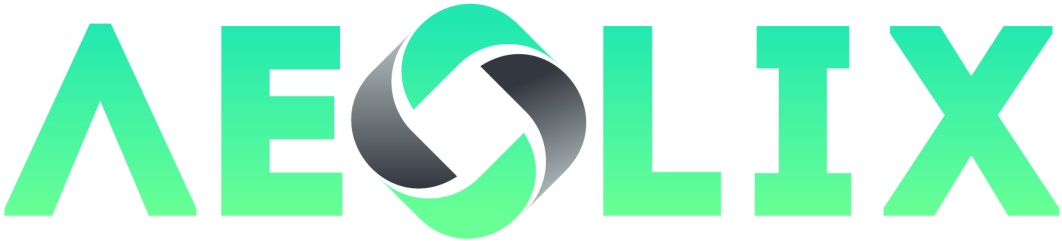 AEOLIX meeting in DELFT from 17 to 19 October 2017Practical Information:Venue: Ezelsveldlaan 59, 2611 RV Delft, Nederland, Connekt, Delft, NetherlandsHotel suggestions:Hotel Bridges House		http://bridgeshouse.nl/ Best Western Museum Hotel	https://www.bestwestern.nl/hotels/best-western museumhotels-delft-delft-92579 Hotel Royal bridges			http://www.royalbridges.nl/ Hotel Johannes Vermeer		http://www.hotelvermeer.nl/ Travel:Airport – Delft: http://www.ns.nl/en Visit of JDR:Leemstraat 15, 4705 RT, Roosendaal, NederlandJDR, Roosendaal, Netherlands